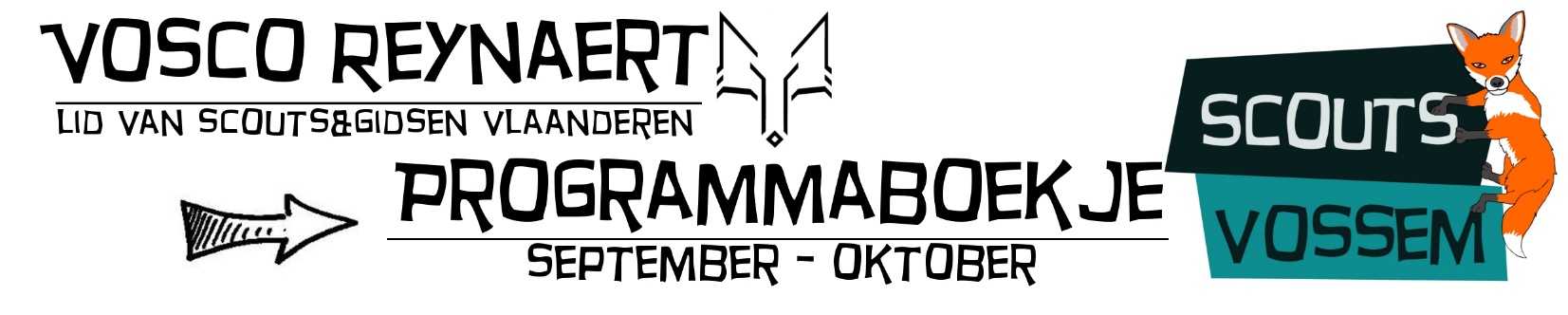 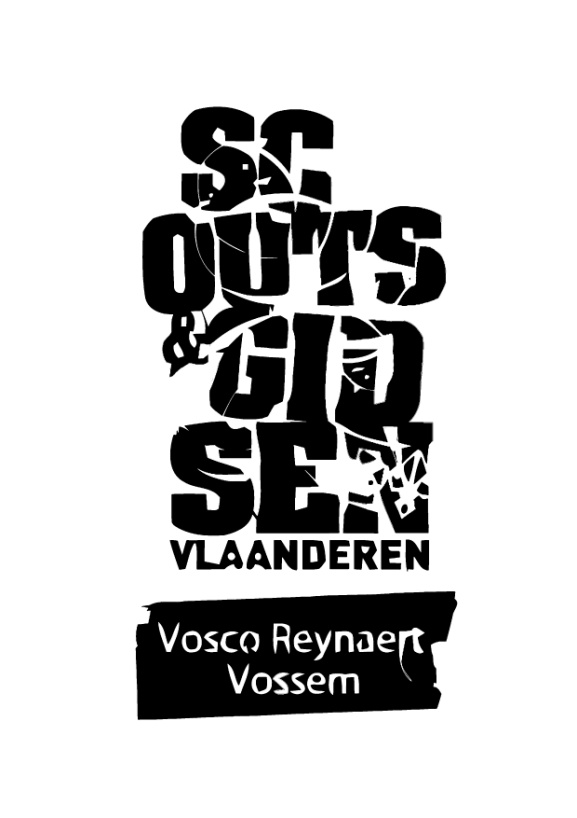 Beste scouters! Wees paraat want het nieuwe programmaboekje staat weer klaar! Wij, de leiding, hebben er alvast zin in en kijken ernaar uit om er weer super-mega-top-vergaderingen van te maken! Benieuwd wat er weer allemaal te beleven valt? Neem dan snel een kijkje en ontdek welke avonturen je zal meemaken! Is dit hier wel het programmaboekje ?Ja hoor! Zoals je merkt, ziet dit ‘boekje’ er niet echt meer uit als de vorige programmaboekjes. Door deze verdunde versie in te voeren, besparen we veel papier en centjes. Ook vermelden we hierin enkel het programma van jouw tak en niet meer van heel de scouts. De groepsleidingGroepsleiding, wat is dat nu? Wel bij dringende of belangrijke zaken kan je altijd bij de groepsleiding terecht. Zij zullen jullie helpen om eventuele problemen op te lossen. Dit scoutsjaar zijn er enkele veranderingen binnen de groepsleiding. Vanaf nu bestaat de groepsleiding uit Milan Philips (Groepsleider), Mattis Philips (Adjunct-groepsleider) en Dylan Timmermans (Adjunct-groepsleider). Mijn scoutsdas steekt nog in de was … De scouts is een groepsgebeuren. Om dit mee uit te dragen, is ieder lid verplicht om elke vergadering in orde te zijn met zijn of haar uniform! D.w.z.: Kapoenen dragen een das en een groene T-shirt, en alle andere leden zijn voorzien van een das en een scoutshemd (groene T-shirt is voor hen niet meer verplicht). Scouts Vossem @ snelnieuwsLaatste wijzigingen van vergaderingen, oproepen aan de ouders, nieuws over recente gebeurtenissen binnen de scouts, weekendbrieven, … worden per mail, getiteld ‘Snelnieuws’ opgestuurd. Zo houden we je op de hoogte van wat er in de scouts leeft!De jaarkalenderHieronder staan alle belangrijke scoutsactiviteiten nog even opgesomd. Vergeet deze zeker niet in de agenda op te schrijven!*Exacte uren volgen later nog per Snelnieuws, of vind je terug in dit programmaboekje.EHBV - Eerste hulp bij vragenVragen, opmerkingen of suggesties? Je kan jouw takleiding steeds bereiken!Voor dringende zaken kan je altijd terecht bij de groepsleiding: Milan, Mattis en DylanKapoenenGroepsleidingProgrammaboekje mei-juniZondag 5/5: Vandaag is het de eerste zondag van de maand. Geen vergadering dus  Tot volgende week! 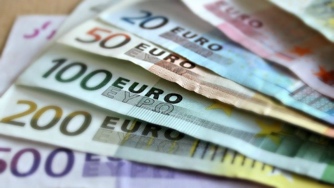 Zaterdag 11/5: Om nog wat extra moneys te verzamelen voor op kamp, doen we vandaag nog eens een kasactie: klusjesnamiddag 2.0. Meer info volgt nog! Hou zeker facebook en jullie mail in de gaten. Zondag 19/5: Vandaag zullen jullie het de namiddag jammer genoeg zonder ons moeten doorbrengen want het is leidingswissel. Vergadering van 14u-17u.Zaterdag 25/5: Vanavond is het de bedoeling dat jullie alles geven tijdens ons smokkelspel. Vergadering van 19u30 tot 21u30.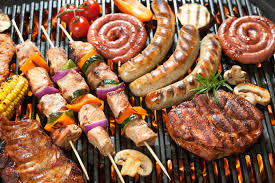 Zaterdag 1/6: De laatste vergadering van het jaar is aangebroken . We zullen samen genieten van een lekker etentje. Success met je examens neurts! Vergadering van 18u tot 21u.Hopelijk tot op kamp lieve schatjes!!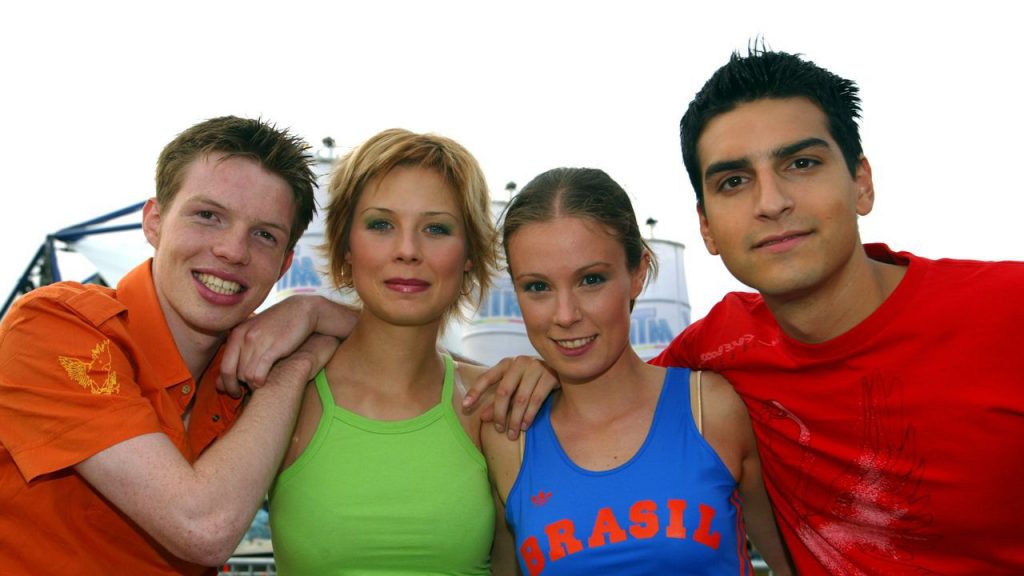 Joris 				Lotte			Laura			Wannes Voorwoord-Giversdata activiteitomschrijvingMEI12/519/5Croquerie festijnKampinfoavondLotte DehaesVoerhoek 2A 3080 Vossem0476597095lotte_dehaes@hotmail.comTAKVERANTWOORDELIJKEWannes MariënsLindenberg 153080 Vossem0470804672wannes.mariens@hotmail.com Veerle DuchateauOnze-Lieve-Vrouwweg 63080 Vossem 0478071684veerleduchateau@gmail.com Joris DebelHertstraat 443080 Vossem0476714360joris.debel@hotmail.com  Laura De VilderDorpstraat 273080 Vossem0471708498laura.devilder@hotmail.com Milan PhilipsWeemstraat 11560 Hoeilaart0474 51 25 17info@scoutsvossem.beGROEPSLEIDERMattis PhilipsWeemstraat 11560 Hoeilaart0479 07 95 25mattisphilips@hotmail.comADJUNCT GROEPSLEIDERDylan TimmermansJozef Van Hovestraat 71950 Kraainem0471 24 93 72dylan.timmermans@hotmail.comADJUNCT GROEPSLEIDER